Δελτίο Τύπου11/7/20203ος Διαγωνισμός επιχειρηματικής Ιδέας ΓΠΑ| Διαδικτυακή «Παρουσίαση και Βράβευση επιχειρηματικών σχεδίων»Με επιτυχία ολοκληρώθηκε ο 3ος Διαγωνισμός Επιχειρηματικής ιδέας ΓΠΑ που διοργάνωσε το Γραφείο Καινοτομίας, Επιχειρηματικότητας & Μεταφοράς Τεχνολογίας (InnovInAgri) του Ειδικού Λογαριασμού Κονδυλίων Έρευνας του Γεωπονικού Πανεπιστημίου Αθηνών, σε διαδικτυακή εκδήλωση που πραγματοποιήθηκε στις 11 Ιουλίου 2020 με την υποστήριξη του Χρηματιστήριου Αθηνών, το οποίο ήταν Χορηγός Δράσης του Διαγωνισμού με θέμα την «Παρουσίαση και Βράβευση Επιχειρηματικών Σχεδίων Επιχειρήσεων Τροφίμων και Γεωργίας».Την εκδήλωση προλόγισαν ο κ. Σπυρίδων Κίντζιος, Πρύτανης του Γεωπονικού Πανεπιστημίου Αθηνών, η κ. Πέγκυ Παπασταύρου, Διευθύντρια στη Διεύθυνση Τίτλων & Εκδοτριών του Ομίλου Χρηματιστηρίου Αθηνών και ο κ. Σταύρος Ζωγραφάκης, Αντιπρύτανης του Γεωπονικού Πανεπιστημίου Αθηνών. Κατά την διάρκεια της εκδήλωσης οι ομάδες που διαγωνίζονταν παρουσίασαν 5 ολοκληρωμένα επιχειρηματικά σχέδια τόσο σε εκπροσώπους του επιχειρηματικού κόσμου όσο και σε ακαδημαϊκούς και ευρύτερα ενδιαφερόμενους. Την ανάδειξη των νικητριών ομάδων πραγματοποίησε Επιτροπή Αξιολόγησης, η οποία απαρτίζονταν από τον κ. Σ. Αρσένη, Συντονιστή του Προγράμματος NBG Business Seeds της Εθνικής Τράπεζας, τον κ. Ι. Μπατσή, Πρόεδρο της Γεωθερμική Α.Ε. και την κ. Λ. Παναγιωτοπούλου, Πρόεδρο της Επιτροπής Εκπαίδευσης, Καινοτομίας και Επιχειρηματικότητας, Ελληνό-Αμερικανικό Εμπορικό Επιμελητήριο, όπου όλοι αναφέρθηκαν στην υψηλή ποιότητα των επιχειρηματικών σχεδίων.Αξίζει να αναφερθεί ότι για την εκπόνηση των επιχειρηματικών σχεδίων οι ομάδες που διαγωνίστηκαν δέχτηκαν σημαντική βοήθεια από συμβούλους και μέντορες. Οι σύμβουλοι ήταν μέλη ΔΕΠ του Γεωπονικού Πανεπιστημίου Αθηνών και είχαν την τεχνογνωσία να υποστηρίξουν τις ομάδες ως προς τεχνικό μέρος του επιχειρηματικού σχεδίου, την διαδικασία παραγωγής του προϊόντος κλπ. Συγκεκριμένα, από το ΓΠΑ τις ομάδες υποστήριξαν οι: Καθ. Κ. Αρβανίτης (ΑΦΠ&ΓΜ), Αν. Καθ. Π. Σκανδάμης (ΕΤΔΑ), Επ. Καθ. Δ. Βλαχάκης (ΒΙΟ), Επ. Καθ. Χ. Γαρδέλη (ΕΤΔΑ), Δρ. Δ. Λουκάτος (ΑΦΠ&ΓΜ). Ενώ οι μέντορες ήταν επιχειρηματίες ή στελέχη επιχειρήσεων που ανέλαβαν να συμβουλεύουν τις ομάδες στα θέματα marketing και στη χρηματοοικονομική ανάλυση και ταυτόχρονα να μεταφέρουν στις ομάδες την τρέχουσα τεχνογνωσία της αγοράς. Συγκεκριμένα, ο κ. Κ. Παπαχρήστος από τον Όμιλο Χρηματιστηρίου Αθηνών, ο κ. Ν. Αρμόνης από την Hellas Digital, ο κ. Μ. Ρεπάνης από την ΜΕΛΙΣΣΑ ΚΙΚΙΖΑΣ ΑΒΕΕΤ, ο κ. Π. Αυγίδης από την TCB ΑΥΓΙΔΗΣ ΑΥΤΟΜΑΤΙΣΜΟΙ Α.Ε. και ο κ. Μ. Παινέσης από την Pest & Green E.E. στήριξαν τις ομάδες του Διαγωνισμού.Η κατάταξη των νικητριών ομάδων ήταν η εξής:  Την 1η θέση έλαβε η ομάδα της milk thistle-coffee, Την 2η θέση έλαβε η ομάδα της AgroSafe, και Την 3η θέση έλαβε η ομάδα της  GreCoSΣτις νικήτριες ομάδες απονεμηθήκαν χρηματικά έπαθλα με χορηγία του Χρηματιστηρίου Αθηνών. Για περισσότερες πληροφορίες http://innovinagri.aua.gr/ΟΙ ΟΜΑΔΕΣ ΠΟΥ ΔΙΑΓΩΝΙΣΤΗΚΑΝΤα επιχειρηματικά σχέδια που διαγωνίστηκαν αξιοποίησαν ποικιλία αντικειμένων στα οποία πραγματοποιείται υψηλού επιπέδου καινοτόμος έρευνα στο Γεωπονικό Πανεπιστήμιο Αθηνών. Παρακάτω μπορείτε να βρείτε σύντομες περιγραφές από τις έξι ομάδες που διαγωνίστηκαν.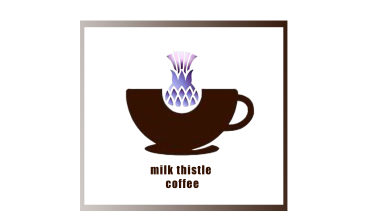 Υποκατάστατο καφέ “milk thistle- coffee”. ¨Ένα αγκάθι που πίνεται! Υποκατάστατο καφέ, από καβουρδισμένους καρπούς γαϊδουράγκαθου βιολογικής καλλιέργειας,  σε δύο τύπους: espresso, ή cold brew,. Ένα εναλλακτικό ρόφημα απόλαυσης  και ευεξίας, για την αποτοξίνωση του οργανισμού από χημικά πρόσθετα των  τροφών, από περιβαλλοντικούς  ρύπους, αλλά και από τις τοξίνες που παράγει ο ίδιος ο οργανισμός του ανθρώπου. Πρόκειται για ένα μοναδικό προϊόν στο είδος του.Η ομάδα: Βασιλική Σασσάλου  & Χριστίνα Χλαπανίδα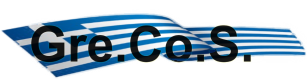 GreCoS: Το απόλυτο IoT στη γεωργία, το πρώτο προϊόν της TÄKon Το GreCoS (Greenhouse Companion System) είναι ένα έξυπνο σύστημα κεφαλής που σκοπός του είναι να βοηθάει τον παραγωγό να διαχειρίζεται με βέλτιστο τρόπο τα διάφορα στοιχεία της καλλιέργειας του, στοχευμένα, οποιαδήποτε στιγμή, μέσω φωνητικών εντολών.Η ομάδα: Ανδρουλιδάκης Νικόλαος, Κυπαρίσσης Αθανάσιος & Τζανίνης Γεώργιος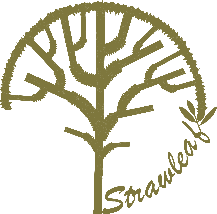 Οικολογικά καλαμάκια από παραπροϊόντα ελαιοκαλλιέργειαςΗ Strawleaf, αξιοποιώντας τα παραπροϊόντα της ελαιοκαλλιέργειας (φύλλα και κλαδιά), παράγει οικολογικά καλαμάκια και στοχεύει στην αντιμετώπιση  των προβλημάτων που παρουσιάζουν τα ήδη υπάρχοντα. Δίνοντας αξία στον φυσικό ελληνικό πλούτο και αξιοποιώντας την ελληνική τεχνογνωσία, καινοτομεί στα    οικολογικά καλαμάκια και προσφέρει νέες οικολογικές λύσεις.Η ομάδα: Κασιμάτη Αικατερίνη & Κατσαρά Βασιλική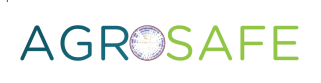 Υπηρεσίες γεωργίας ακριβείας, πιστοποίησης και υγειονομικού ελέγχουΗ AgroSafe είναι μια εταιρεία γεωργίας ακριβείας που εστιάζει στη μελέτη του μικροβιώματος για την παροχή πρωτοποριακών υπηρεσιών. Η AgroSafe στοχεύει να βελτιώσει τις ήδη υπάρχουσες παροχές εταιριών γεωργίας ακριβείας, να βελτιώσει το εισόδημα των γεωργών, να παρέχει πιστοποίηση ασφαλούς καλλιέργειας, και να αναλαμβάνει υγειονομικούς ελέγχους από κρατικούς φορείς.Η ομάδα: Διάκου Ιώ, Μήτσης Αθανάσιος, Παπακωνσταντίνου Ελένη & Πιερούλη Αικατερίνη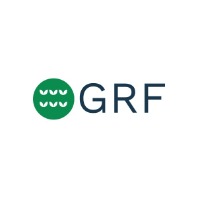 Ρομποτικό όχημα καταστροφής ζιζανίων Η G.R.F. (Greek Robotic Farming) στοχεύει στην αναδιαμόρφωση του κλάδου των γεωργικών μηχανημάτων, με πρώτο της προϊόν το R.W.B. (Robo Weeder Bullet), ένα ενεργειακά αυτόνομο ρομποτικό σύστημα μικρού μεγέθους και βάρους, ικανό να αφαιρεί ζιζάνια από γραμμικές καλλιέργειες, χωρίς τη χρήση χημικών. Η G.R.F. οραματίζεται να γίνει απαραίτητο κομμάτι της γεωργίας, προβάλλοντας πολλές διαφορετικές λύσεις για τις ανάγκες του γεωργού, χρησιμοποιώντας τη ρομποτική τεχνολογία για την βελτιστοποίηση της παραγωγικής διαδικασίας.Η ομάδα: Κοντογιάννη Μαρία, Τσαγκαράκης Μάνος  & Χρήστου Ηλίας